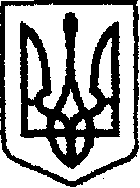 У К Р А Ї Н Ачернігівська обласна державна адміністраціяУПРАВЛІННЯ  КАПІТАЛЬНОГО БУДІВНИЦТВАН А К А ЗПро створення комісії	З метою повного, всебічного та неупередженого розгляду питань, пов’язаних з виконанням додаткових робіт, які виникатимуть під час будівництва об’єкта: «Амбулаторія загальної практики сімейної медицини (на 1-2 лікаря) по вул.Лесі Українки, 6в, в с.Бахмач, Бахмацького  району  Чернігівської області – будівництво» 	наказую:Створити комісію на період будівництва об’єкта: «Амбулаторія загальної практики сімейної медицини (на 1-2 лікаря) по вул.Лесі Українки, 6в, в с.Бахмач, Бахмацького  району  Чернігівської області – будівництво».Залучити до складу комісії відповідно до листа ТОВ «РЕМБУД КОМ» від 11.10.2019  №312:Залучити до складу комісії відповідно до листа ТОВ «СІТІ-ПРОЕКТ»                 від 08.10.2019 №40 :Затвердити склад  комісії згідно з додатком. Комісії протягом п’яти  робочих днів, з дня реєстрації звернення відповідальної особи за здійснення технічного нагляду, відповідальної особи за здійснення авторського нагляду або представника підрядної організації, проводити обстеження об’єкта будівництва: «Амбулаторія загальної практики сімейної медицини (на 1-2 лікаря) по вул.Лесі Українки, 6в, в с.Бахмач, Бахмацького району Чернігівської області – будівництво». За результатами обстеження та з урахування прийнятих у робочому проекті «Амбулаторія загальної практики сімейної медицини (на 1-2 лікаря) по вул.Лесі Українки, 6в, в с.Бахмач, Бахмацького  району  Чернігівської області – будівництво» проєктних рішень складати акт на додаткові роботи, а також у разі необхідності акт обстеження об’єкта будівництва, в якому вносити пропозиції щодо шляхів забезпечення виконання будівельних робіт на об’єкті будівництва: «Амбулаторія загальної практики сімейної медицини (на 1-2 лікаря) по вул.Лесі Українки, 6в, в с.Бахмач, Бахмацького району Чернігівської області – будівництво» та відображати обґрунтованість внесення змін до проекто-кошторисної документації. Зазначені акти подавати на розгляд та затвердження протягом п’яти робочих днів з дати підписання акту.Контроль за виконанням наказу залишаю за собою.Складкомісії створеної на період будівництва об’єкта: «Амбулаторія загальної практики сімейної медицини (на 1-2 лікаря) по вул.Лесі Українки, 6в, в с.Бахмач, Бахмацького району Чернігівської області – будівництво».Голова комісії:Члени комісії:від16. 10.2019 р.               Чернігів№450Андронова О.В.Виконроба ТОВ «РЕМБУД КОМ»Феня С.І.Головного інженера проекту НачальникАндрій ТИШИНАДодаток наказ начальника Управління капітального будівництва Чернігівської обласної державної адміністрації« 16»10.2019року№450Шурик Р.В.Начальник відділу технічного нагляду                                             Андронов О.В.Виконроб  ТОВ «РЕМБУД КОМ»Виконроб  ТОВ «РЕМБУД КОМ»Гордієнко В.П.Спеціаліст по здійсненню технічного наглядуСпеціаліст по здійсненню технічного наглядуФень С.Г.Фень С.Г.Головний інженер проекту Начальник відділу технічного наглядуР.ШУРИК